BUNAMFAN CLUSTER EXAMINATION - 2022Kenya Certificate of Secondary Education502/3  –     		GERMAN 			–   Paper 3 (ORAL)June 2022  Name…………………………………Adm No……Class……………    Date……………………………Reading passage A and conversation A				Read the following text aloud with correct pronunciationa dn intonation.Lies den folgenden Text mit der richtigen Intonation und Aussprache.Neben einer umwelt- bzw. Klimaf reundlicheren Lebensweise gehörten zu den beliebtesten Vorsätzen der Deutschen für 2021 unter anderem, Stress zu vermeiden, sich mehr Zeit für Familie und Freunde zu nehmen, abzunehmen und mit dem Rauchen aufzuhören – so eine Statista-Umfrage aus dem Jahr 2020. Doch die meisten von uns wissen auch: „Gut ist der Vorsatz, aber die Erfüllung ist schwer“, wie Johann Wolfgang von Goethe es ausgedrückt hat. Laut Statista hält nur jeder Fünfte auf Dauer durch. Bei immerhin 27 % sind es mehr als zwei Monate. Offenbar schätzen wir uns selbst zu optimistisch ein, was sich in der Evolution wohl als Vorteil erwiesen habe, sagt die Wissenschaft: Der Mensch schöpfe daraus Kraft und Energie, weil er das Gefühl habe, es lohne sich.Choose only one of the following situations and respond accordingly in detail.Wähle ein Thema aus und sprich ausführlich darüber.A1.  Erkläre wie Corona das Leben des Menschens verändert hat.A2. Kenia ist reich an Sehenswürdigkeiten und gilt als großes Reiseziel für Touristen. DiskutiereA3. Warum ist das Leben in Kenia heutzutage schwieriger geworden?  A4. Welche Rolle spielt diese Frau im Bild unten?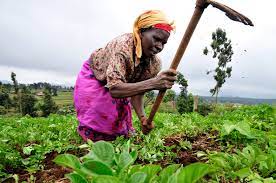 BUNAMFAN CLUSTER EXAMINATION - 2022Kenya Certificate of Secondary Education502/3  –     		GERMAN 			–   Paper 3 (ORAL)June 2022  Name…………………………………Adm No……Class……………    Date……………………………Reading passage B and conversation B				Passage BRead the following text aloud with correct pronunciationa dn intonation.Lies den folgenden Text mit der richtigen Intonation und Aussprache.Ein guter Vorsatz kann jedenfalls durchaus ein erster Schritt sein, etwas zum Positiven zu verändern. Immerhin belegt er, dass wir uns bewusst mit einem Thema auseinandersetzen, statt es gedankenlos hinzunehmen. Wir wollen keine passive Rolle, sondern aktiv unsere Zukunft gestalten. Wie wichtig das etwa im Zusammenhang mit der Klimakrise ist, belegt zum Beispiel eine repräsentative Umfrage im Auftrag von LichtBlick: Demnach wollten 74 % der Deutschen im Jahr 2021 klimafreundlicher konsumieren. Mehr als die Hälfte nahm sich vor, Verpackungsmüll zu vermeiden, jeder Dritte wollte energiesparender leben und 28 % mehr Bio-Lebensmittel kaufen.  Offenbar schätzen wir uns selbst zu optimistisch ein, was sich in der Evolution wohl als Vorteil erwiesen habe, sagt die Wissenschaft: Der Mensch schöpfe daraus Kraft und Energie, weil er das Gefühl habe, es lohne sich.Choose only one of the following situations and respond accordingly in detail.Wähle ein Thema aus und sprich ausführlich darüber.B1. Wie hat Covid Pandemie das Leben in vielen Familien verändert?  Erkläre.B2.  Benzin kontrolliert das Leben des Menschens.  Stimmt das?B3.  Wie soll ein Präsident/ eine Präsidentin sich benehmen, um Respekt zu verdienen?B4. Welche Rolle spielt der Mann im Bild unten?  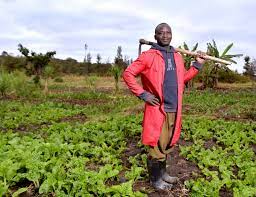 